Karty ruchowe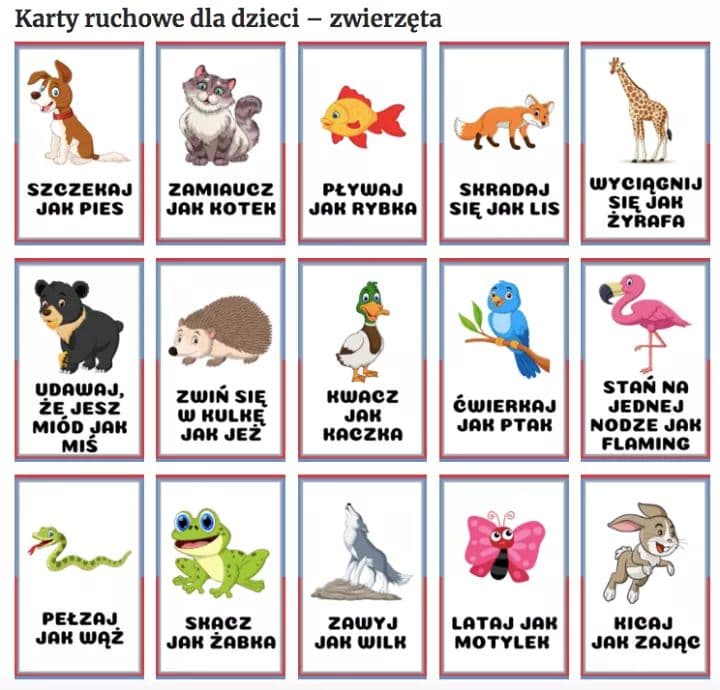 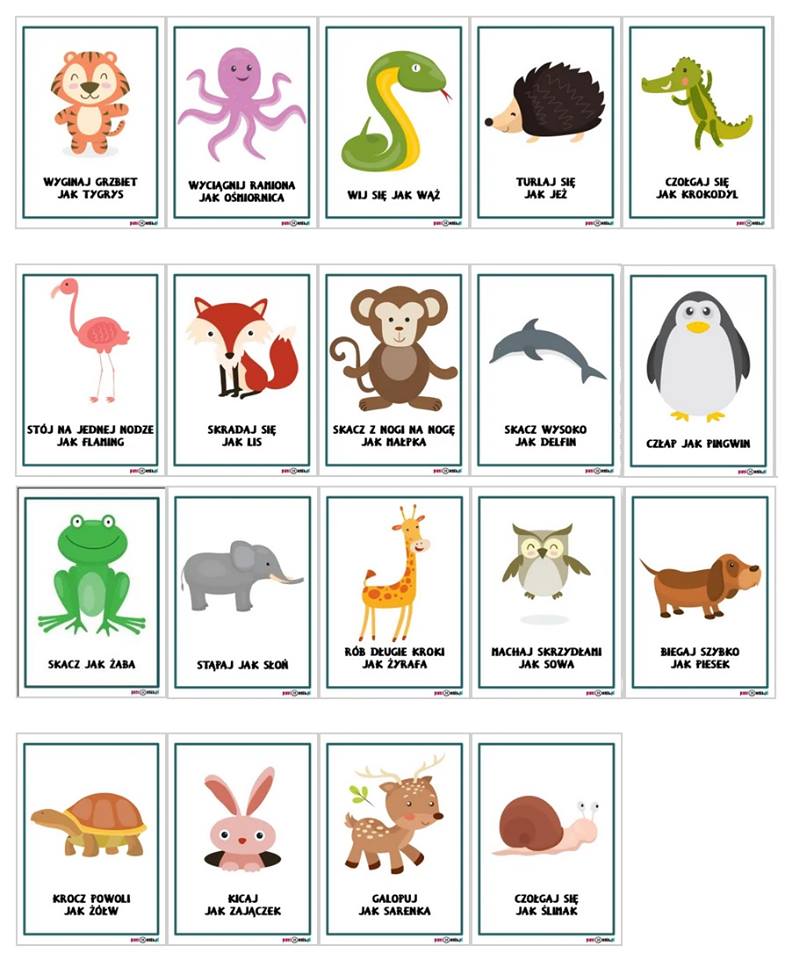 